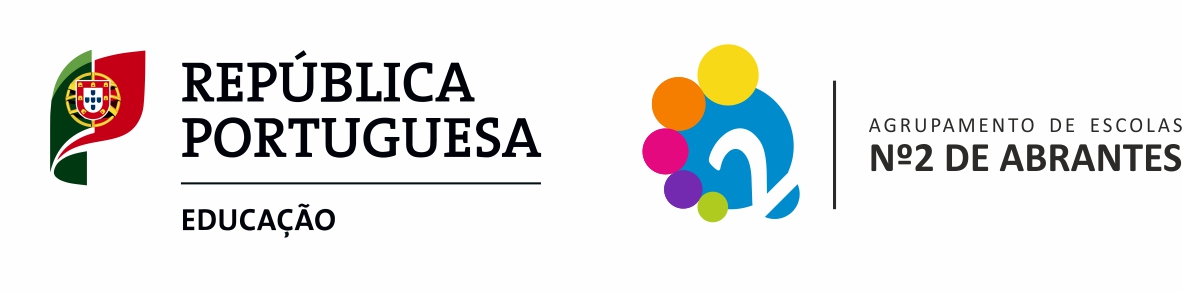 PLANIFICAÇÃO ANUAL DA DISCIPLINA DE EDUCAÇÃO FÍSICA - ODF7º ANO DE ESCOLARIDADE – 2016/2017Aulas Previstas - 95/93 aulasAulas Previstas - 95/93 aulasPeríodos EscolaresTemas/Conteúdos programáticosPara Lecionação de ConteúdosPara Avaliação1º PeríodoConhecimentos: Conceitos de saúde e aptidão física; composição corporal; estilo de vida saudável: alimentação; hidratação; repouso; higiene e qualidade do meio ambiente.Aptidão Física: Velocidade; Resistência; Agilidade; Flexibilidade e Força (superior, media e inferior).Atletismo: Técnica de Corrida, corrida de velocidade (até 40m); Corrida de Resistência (Milha); Arremesso de Bola e Vortex; Corrida com barreiras (30m); Corridas de estafetas (técnica descendente); Salto em Altura (técnica “Tesoura e “Fosbury Flop”) e Salto em Comprimento (técnica na passada)Natação: Aspetos técnicos: posição hidrodinâmica; respiração; flutuação; deslize; mergulho; técnica crol e técnica costas. Badminton: pega da raquete; deslocamentos; serviço, clear, drive e lob; Jogo 1+1 e 1x1: realiza as ações de jogo utilizando corretamente os comportamentos técnicos e táticos abordados.23/259/11Total de Aulas Previstas37 aulas - 7ºI              34 aulas - 7ºJ37 aulas - 7ºI              34 aulas - 7ºJPeríodos EscolaresTemas/Conteúdos programáticosPara Lecionação de ConteúdosPara Avaliação2º PeríodoConhecimentos: Conceitos de saúde e aptidão física; composição corporal; estilo de vida saudável: alimentação; hidratação; repouso; higiene e qualidade do meio ambiente.Aptidão Física: velocidade; resistência; agilidade; flexibilidade e força (superior, media e inferior).    Andebol: Aspetos técnicos: posição básica; deslocamentos; passe ombro, picado; receção; remate em apoio, remate em salto e em suspensão.Aspetos táticos: defesa hxh Situação de jogo 4x4 e 5x5: realiza as ações de jogo utilizando corretamente os comportamentos técnicos e táticos abordados.    Basquetebol:Aspetos técnicos: passe picado e de peito; drible de progressão e proteção; lançamento em apoio e na passada; mudança de direção.Aspetos táticos: marcação; desmarcação; passe e corte.Situação de jogo 3x3: realiza as ações de jogo utilizando corretamente os comportamentos técnicos e táticos abordados.    Dança: danças aeróbicas;     Voleibol: Aspetos técnicos: posição básica; deslocamentos; passe, vulgo “toque de dedos”; manchete e serviço por baixoAspetos táticos: receção; distribuição e finalização.Situação de jogo 2x2 e 3x3: realiza as ações de jogo utilizando corretamente os comportamentos técnicos e táticos abordados.27/289Total de Aulas PrevistasTotal = 37/38Total = 37/38Períodos EscolaresTemas/Conteúdos programáticosPara Lecionação de ConteúdosPara Avaliação3º PeríodoConhecimentos: Conceitos de saúde e aptidão física; composição corporal; estilo de vida saudável: alimentação; hidratação; repouso; higiene e qualidade do meio ambiente.Aptidão Física: velocidade; resistência; agilidade; flexibilidade e força (superior, media e inferior).    Futebol: Aspetos técnicos: passe e receção; condução de bola; remateAspetos táticos: ocupação racional do espaço; marcação; desmarcaçãoSituação de jogo 3x3, 4x4: realiza as ações de jogo utilizando corretamente os comportamentos técnicos e táticos abordados.    Ginástica: Solo: rolamento à frente engrupado e de mi afastados; rolamento à retaguarda engrupado e de mi afastados; apoio facial invertido de cabeça; apoio facial invertido de braços com ajuda; (avaliado em exercício critério); posições de flexibilidade (ponte, espargata ou rã) e avião.Aparelhos: Minitrampolim: salto em extensão; salto engrupado; ½ pirueta.Boque: salto eixo e salto entre mãos.137Total de Aulas PrevistasTotal = 21Total = 21